ИТОГОВЫЙ ПРОТОКОЛ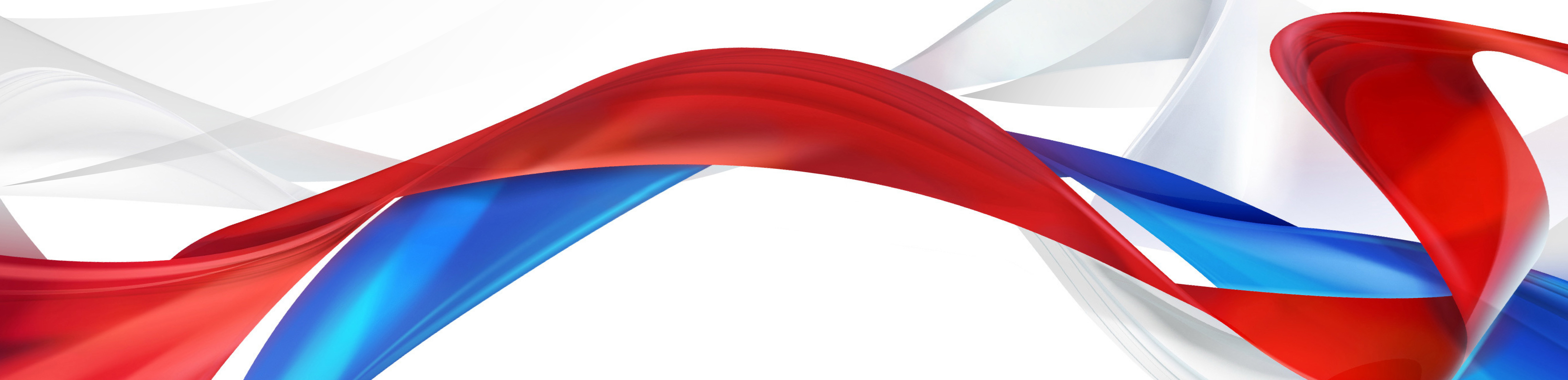 заочного этапаVIII областного творческого фестиваля работающей молодёжи «Юность России»1-26 февраля 2019 годаЧлены жюри:В конкурсе приняли 91 человек, молодые специалисты из 21 района и города Курской области:Беловский районБольшесолдатский районГлушковский районГоршеченский районЖелезногорский районЗолотухинский районКасторенский районКурчатовский районМантуровский районОбоянский районПристенский районРыльский район Советский районСолнцевский районТимский районФатежский районЩигровский район  г. Щигры г. Железногорскг. Курчатов г. КурскЧОУ ВО «Курский институт менеджмента, экономики и бизнеса»ОБПОУ «Курский педагогический колледж»ОБПОУ «Курский государственный политехнический колледж»МБДОУ «Детский сад комбинированного вида №15»МБОУ «Средняя общеобразовательная школа №14»МБОУ «Средняя общеобразовательная школа №41 им. В.В. Сизова»МБОУ «Средняя общеобразовательная школа №48 им. Р.М. Каменева»ОБУДО «Областной центр развития творчества детей и юношества»ОБОУ «Школа-интернат №4» г. КурскаОбсудив выступления участников и представленные работы, члены жюри присудили звания обладателей Гран-При, Лауреатов и Дипломантов Фестиваля, а также определили победителей в общекомандном зачете.ЗАОЧНЫЙ ЭТАПКОНКУРС СОЦИАЛЬНЫХ СТРАНИЦ «МОЛОДЕЖЬ В ВК» Направление «Группа организации/предприятия»УЧАСТНИКИМДОУ «Детский сад комбинированного вида №15», г.КурскЩигровская Епархия Касторенский церковный округ, Касторенский районМКОУ «Сосновская средняя общеобразовательная школа», Горшеченского районаДИПЛОМАНТЫМКУ ДО «Горшеченская детско-юношеская спортивная школа», Горшеченский районЮнармейский отряд имени Алексея Бурцева при МКОУ «Горшеченская средняя общеобразовательная школа №2», Горшеченский районМКОУ «Большеанненковская средняя общеобразовательная школа», Фатежский районМБОУ «Средняя общеобразовательная школа №41 им. В.В. Сизова», г.КурскМКОУ «Тимская средняя общеобразовательная школа им Н.В. Черных», Тимский район#РДШ46 «Республика мальчишек и девчонок» РСОШ №4, Рыльский районМКОУ «Средняя общеобразовательная школа №2 пос. Пристень», Пристенский районОБПОУ «Железногорский политехнический колледж», г.ЖелезногорскЛАУРЕАТЫОБПОУ «Курский государственный политехнический колледж», г.КурскАУКО «Редакция газеты «Слово», Курчатовский районОБОУ «Школа-интернат №4», г.КурскАУКО «редакция газеты «Беловские зори», Беловский районНаправление «Группа молодежной политики района»УЧАСТНИКИГруппа «Молодежная политики Солнцевского район», Солнцевский районДИПЛОМАНТЫМолодежная политика Щигровского района, Щигровский районСовет молодых специалистов при Главе Администрации Касторенского района Курской области, Касторенский районЛАУРЕАТЫ«Мир молодежи Глушковского района», Глушковский районОткрытая официальная группа «Кшенская молодежь», Советский района«Молодежь Фатежа», Фатежский районГруппа «Молодежная политика и спорт Беловского района 46», Беловский районНаправление «Районная группа»УЧАСТНИКИГруппа «Рыльский район. Официально.», Рыльский районДИПЛОМАНТЫМолодежное представительство Большесолдатского района, Большесолдатский районФутбольный клуб Касторенского района, Касторенский районЛАУРЕАТЫГруппа «Наша Обоянь», Обоянский районГруппа «Совет добровольческих (волонтерских) объединений Беловского района Курской области», Беловский районКОНКУРС СОЦИАЛЬНЫХ ПРОЕКТОВ «ВОКРУГ НАС»Направление «Проекты в сфере социального добровольчества»УЧАСТНИКИЧаркина Елена, проект «В здоровом теле – здоровый дух», Горшеченский районДИПЛОМАНТЫСерых Юлия, проект «Мы одна семья», Большесолдатский районЛАУРЕАТЫМетальникова Светлана, проект «Сердцу милый уголок», Касторенский районНаправление «Проекты в сфере культуры»ДИПЛОМАНТЫСулеина Екатерина, проект «Вместе мы – сила», Касторенский районЛАУРЕАТЫЧаплыгина Анастасия, проект «Солнцеворот», Фатежский районСеидов Руслан, проект «Ярмарка национальностей» (МБОУ «Средняя общеобразовательная школа №14») г.КурскКорнилова Елена, проект «Щигровский поэтический родник», Щигровский районГРАН-ПРИГребенкин Александр, проект «Возрождение и развитие изготовления глиняных горшков, как явления народной художественной культуры в Горшеченском районе», Горшеченский районУжакина Валерия, проект «Соловьиными тропами» (ОБПОУ «Курский государственный политехнический колледж») г.КурскНаправление «Проекты в сфере экологии»УЧАСТНИКИЗапольских Юлия, Лукьянчикова Кристина, проект «Экодруг», Фатежский районГолобородова Мария, проект «Сердце детям», Обоянский районСимоненко Алла, проект «Марафон добрых дел «Я выбираю жизнь», г.КурскДИПЛОМАНТЫСухочева Ольга, проект «Чистый поселок – здоровая среда», Золотухинский районПаромонов Андрей, проект «Наш экоотряд», Касторенский районБудченко Михаил, Подгорный Ярослав, проект «Экос-Плюс», г.КурскЛАУРЕАТЫПрокопенко Юлия, проект «Гляжу в озера синие», Касторенский районКОНКУРС «МОЛОДЫЕ ПРОФЕССИОНАЛЫ»Номинация «Молодые специалисты»УЧАСТНИКИДанилов Евгений (МКОУ «Касторенская средняя общеобразовательная школа №1» Касторенского района) Касторенский районКанищев Роман (МРКУК «Глушковский районный дом культуры») Глушковский районаКорнеева Маргарита (Администрация Беловского района Курской области) Беловский районКорниенко Александр (Акционерное общество «Геомаш») г.ЩигрыПаромонов Андрей (МКОУ «Касторенская средняя общеобразовательная школа №1») Касторенский районПономаренко Римма (МБОУ «Рыльская основная общеобразовательная школа №2») Рыльский районПоправкин Дмитрий (Военный комиссариат Курской области по Глушковскому району) Глушковский районРылова Наталья (МРКУК «Глушковский районный дом культуры») Глушковский районТолмачева Татьяна (МДОУ «Детский сад «Радуга») Мантуровский районЧаснык Юлия (МКУК «Беловский центр культуры и досуга») Беловский районЕфанова Марина (МКОУ «Анахинская основная общеобразовательная школа») Октябрьский районТерехова Екатерина (МКОУ «Пригородненская средняя общеобразовательная школа») Щигровский районДИПЛОМАНТЫБардова Елена (МКОУ «Новоандросовская средняя общеобразовательная школа Железногорского район Курской области») Железногорский район районЛитвинова Марина (МКОУ «Касторенская средняя общеобразовательная школа №2») Касторенский районМолодушкина Анна (МКОУ «Нижнемордокская средняя общеобразовательная школа») Глушковский районПономаренко Елена (МКОУ «Тёткинская средняя общеобразовательная школа №2») Глушковский районТроненко Татьяна (ОБОУ ДО «Беловская детская школа искусств») Беловский районНосикова Александра (МОУ ДО «Детская музыкально-хоровая школа имени Г. Струве») г.ЖелезногорскЩербакова Кристина (МОУ ДО «Детская музыкально-хоровая школа имени Г. Струве») г.ЖелезногорскМезенцева Юлия (МКУК «Золотухинский районный Дом культуры») Золотухинский районПожидаева Милита (МКУ ДО «Тимский детский Дом творчества») Тимский районРумянцева Валентина (МКОУ «Гниловская основная общеобразовательная школа») Тимский районПащенко Евгения (ОБПОУ «Курский педагогический колледж») г.КурскСеминихин Дмитрий (МБОУ «Средняя общеобразовательная школа с углубленным изучением иностранных языков № 4») г.КурчатовСивкова Ольга (МБОУ «Средняя общеобразовательная школа № 48 им. Р.М. Каменева») г.КурскБарышникова Елена (МКОУ «Пригородненская средняя общеобразовательная школа») Щигровский районНефедов Александр (МКОУ «Косожарская средняя общеобразовательная школа имени Героя Советского Союза Н.И. Кононенкова») Щигровский районСелютин Юрий (МКОУ «Солнцевская средняя общеобразовательная школа») Солнцевский районЧиркова Екатерина (МКУК «Горшеченский районный Дом культуры») Горшеченский районНестеров Александр (МКОУ «Горшеченская средняя общеобразовательная школа №2») Горшеченский районВетчинова Екатерина (МБОУ «Средняя общеобразовательная школа №5») г.КурчатовТарадудина Ольга (МБОУ «Гимназия №2») г.КурчатовЛАУРЕАТЫБуцень Дарья (МКОУ «Глушковская средняя общеобразовательная школа») Глушковский районГригорова Дарья (МКОУ «Кобыльская средняя общеобразовательная школа») Глушковский районКоротеева Лилия (ФГБОУ ВО «Курский государственный университет») г.КурскМихайлова Галина (ОБПОУ «Курский педагогический колледж») г.КурскСвиридова Наталья (ЧОУ ВО «Курский институт менеджмента, экономики и бизнеса»)Сеидов Руслан (МБОУ «Средняя общеобразовательная школа №14») г.КурскЕлисеева Ульяна, Бутенко Павел (МАУК «Дворец культуры») г.КурчатовНоминация «Специалист сферы государственной молодежной политики»УЧАСТНИКИЗверев Евгений (Администрация Касторенского района Курской области) Касторенский районХрипкова Оксана (Управление культуры, молодежи, физической культур и спорта Администрации Тимского района) Тимский районХомякова Юлия (МУ администрация г.Щигры) г.ЩигрыФомичева Мария (МБОУ «Средняя общеобразовательная шокла №6» г.Курчатова) г. КурчатовДИПЛОМАНТЫШевцова Олеся (Отдел по вопросам культуры, молодежной политики, физкультуры и спорта Администрации Беловского района) Беловский районЛАУРЕАТЫШумаков Михаил (Региональный исполнительный комитет Курского регионального отделения Партии «Единая Россия») Обоянский районНоминация «Наставничество»ДИПЛОМАНТЫЕвдокимова Инга («Черницинский сельсовет» Октябрьского района) Октябрьский районНовикова Ирина (МКОУ «Пригородненская средняя общеобразовательная школа») Щигровский районГРАН-ПРИУжакина Валерия (ОБПОУ «Курский государственный политехнический колледж») г.КурскКотляровСергей Александрович - врио заместителя председателя – начальника отдела по молодежной политике комитета по делам молодежи и туризму Курской областиКондрашова Мария Андреевна - главный консультант отдела по молодежной политике комитета по делам молодежи и туризму Курской области, координатор областного фестиваля студенческого творчества «Студенческая весна Соловьиного края»Флигинских Алла Валентиновна- заместитель директора ОБУ «Областной Дворец молодежи»Грищенко Григорий Юрьевич- ведущий специалист по работе с молодежью отдела по реализации молодежных проектов